关于举办“12·4”国家宪法日暨山西大学法律文化节系列活动之法治微视频征集的通知各分党委、党总支：为了普及在校大学生的法律知识，提升在校大学生的法律素养，提高大学生维权意识。在“12·4”国家宪法日暨普法宣传周到来之际，经研究，决定举办法治微视频征集活动，具体事项安排如下：活动时间：作品征集时间：2018年11月9日——2018年11月25日作品展出时间：2018年11月27日作品展出平台：抖音APP和山西大学法学院团委微信公众平台作品投票时间：2018年11月27日——2018年11月30日活动主题：讲出我眼中的法，践行我心中的法活动内容：参赛选手在抖音平台拍摄短视频，要求限时一分钟内，并将拍摄好的视频发送给指定的接收邮箱或账号。视频内容主要围绕一个话题进行展开，话题包括但不限于：表达自己对法律的看法、结合自己周边案例进行分析、发表对于热点案件的看法、宪法在我心中的主题演讲、小品方式展演案例等。本次活动所征集照片将会在山西大学法学院团委微信公众平台（微信号：sxdxfxytw）和抖音APP上进行展示，抖音APP（抖音账号：1712114562，名称：山西大学法学院团委）上的点赞数和微信公众平台的投票数各占最终投票结果的50%。活动要求：请各院系积极组织，广泛宣传，组织本院系至少3名学生参加，于11月25日前将本院系视频发送至qq邮箱：1601055435@qq.com；2、请各学院（系）于11月25日前将本学院（系）参展表加盖学院（系）公章送至坞城校区文瀛十斋联系禹卓辉同学：15534061917。3、欢迎有兴趣的老师、同学们积极参与。山西大学法学院团委微信公众平台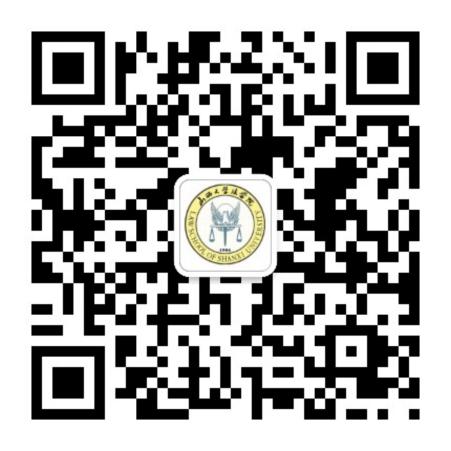 联系人： 王  彬老师：0351-7018076           张强强同学：18434368696           禹卓辉同学：15534061917特此通知。                        党委宣传部法学院2018年11月9日“12·4”国家宪法日暨山西大学法律文化节系列活动之法治微视频征集表学院（系）：                         注：请各学院（系）于11月25日前将本学院（系）参展表加盖学院（系）公章送至坞城校区文瀛十斋联系禹卓辉同学：15534061917。姓    名学    院专    业联系方式作品名称